North West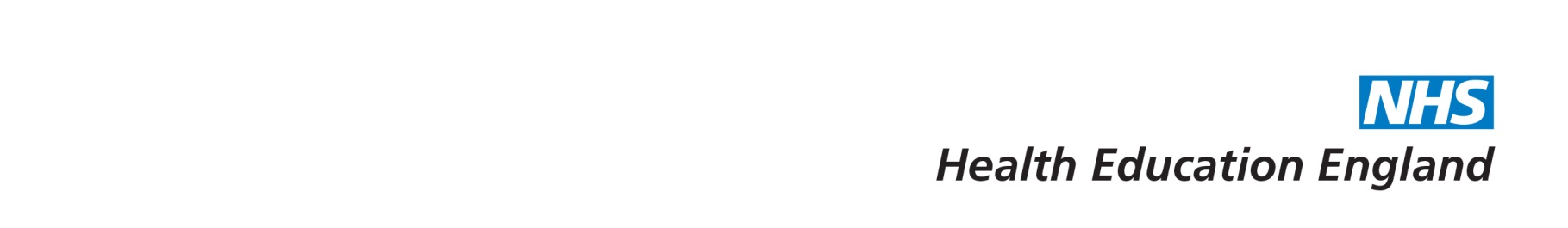 School of Emergency Medicine	Emergency Medicine ST4 HEE North West ARCP ChecklistTrainee Name: ____________________________	NTN: _____________GMC: _______________Extended Supervised Learning Events (ESLE)HST Paediatrics*Medium complexity Either less common, or multi-system, or presenting atypically but can still be managed according to one more existing guideline or algorithm.High complexity Highly atypical or complicated problem which requires the trainee to make management decisions outside of existing guidelines.Curriculum topicsUltrasound for ST4General ChecklistTo be signed by Trainee and countersigned by Educational SupervisorFile in e-portfolioThree to be completed from  all areas of the ED and must include a case from the Resuscitation roomThe first to be completed within 3 months of starting ST4 and the second within 6 months.The Educational Supervisor will conduct the first ELSE and at least one other Consultant or equivalent will conduct another.Three to be completed from  all areas of the ED and must include a case from the Resuscitation roomThe first to be completed within 3 months of starting ST4 and the second within 6 months.The Educational Supervisor will conduct the first ELSE and at least one other Consultant or equivalent will conduct another.Name of assessorDateAssessment in 3 Paediatric Major or Acute presentations of Medium or High Complexity covered by Mini-CEX or CBD (one of which must be a mini-CEX within the first 3 months) by a Consultant or equivalent. Assessment in 3 Paediatric Major or Acute presentations of Medium or High Complexity covered by Mini-CEX or CBD (one of which must be a mini-CEX within the first 3 months) by a Consultant or equivalent. Assessment in 3 Paediatric Major or Acute presentations of Medium or High Complexity covered by Mini-CEX or CBD (one of which must be a mini-CEX within the first 3 months) by a Consultant or equivalent. DateAssessor's nameHigher Major Presentations (HMP) 1-5Higher Acute Presentations (HAP) 1-36Paediatric Major Presentations (PMP) 2, 3, 4, 5, 6Paediatric Acute Presentations (PAP) 1, 2, 4, 7, 9, 13, 15, 1627 curriculum presentations to be sampled in ST4. (All 54 curriculum presentations listed above to be sampled in ST4 & 5.)Covered by completion of a balanced mix of the following: ST3-6 MiniCEX / CBD, ESLE, teaching assessment, audit assessments, evidence of learning e.g. RCEM Learning modules, reflective entries in the e-portfolio with clear learning outcomes: FOAMed, teaching session, patient encounter etc.Higher Major Presentations (HMP) 1-5Higher Acute Presentations (HAP) 1-36Paediatric Major Presentations (PMP) 2, 3, 4, 5, 6Paediatric Acute Presentations (PAP) 1, 2, 4, 7, 9, 13, 15, 1627 curriculum presentations to be sampled in ST4. (All 54 curriculum presentations listed above to be sampled in ST4 & 5.)Covered by completion of a balanced mix of the following: ST3-6 MiniCEX / CBD, ESLE, teaching assessment, audit assessments, evidence of learning e.g. RCEM Learning modules, reflective entries in the e-portfolio with clear learning outcomes: FOAMed, teaching session, patient encounter etc.Higher Major Presentations (HMP) 1-5Higher Acute Presentations (HAP) 1-36Paediatric Major Presentations (PMP) 2, 3, 4, 5, 6Paediatric Acute Presentations (PAP) 1, 2, 4, 7, 9, 13, 15, 1627 curriculum presentations to be sampled in ST4. (All 54 curriculum presentations listed above to be sampled in ST4 & 5.)Covered by completion of a balanced mix of the following: ST3-6 MiniCEX / CBD, ESLE, teaching assessment, audit assessments, evidence of learning e.g. RCEM Learning modules, reflective entries in the e-portfolio with clear learning outcomes: FOAMed, teaching session, patient encounter etc.Higher Major Presentations (HMP) 1-5Higher Acute Presentations (HAP) 1-36Paediatric Major Presentations (PMP) 2, 3, 4, 5, 6Paediatric Acute Presentations (PAP) 1, 2, 4, 7, 9, 13, 15, 1627 curriculum presentations to be sampled in ST4. (All 54 curriculum presentations listed above to be sampled in ST4 & 5.)Covered by completion of a balanced mix of the following: ST3-6 MiniCEX / CBD, ESLE, teaching assessment, audit assessments, evidence of learning e.g. RCEM Learning modules, reflective entries in the e-portfolio with clear learning outcomes: FOAMed, teaching session, patient encounter etc.Higher Major Presentations (HMP) 1-5Higher Acute Presentations (HAP) 1-36Paediatric Major Presentations (PMP) 2, 3, 4, 5, 6Paediatric Acute Presentations (PAP) 1, 2, 4, 7, 9, 13, 15, 1627 curriculum presentations to be sampled in ST4. (All 54 curriculum presentations listed above to be sampled in ST4 & 5.)Covered by completion of a balanced mix of the following: ST3-6 MiniCEX / CBD, ESLE, teaching assessment, audit assessments, evidence of learning e.g. RCEM Learning modules, reflective entries in the e-portfolio with clear learning outcomes: FOAMed, teaching session, patient encounter etc.Higher Major Presentations (HMP) 1-5Higher Acute Presentations (HAP) 1-36Paediatric Major Presentations (PMP) 2, 3, 4, 5, 6Paediatric Acute Presentations (PAP) 1, 2, 4, 7, 9, 13, 15, 1627 curriculum presentations to be sampled in ST4. (All 54 curriculum presentations listed above to be sampled in ST4 & 5.)Covered by completion of a balanced mix of the following: ST3-6 MiniCEX / CBD, ESLE, teaching assessment, audit assessments, evidence of learning e.g. RCEM Learning modules, reflective entries in the e-portfolio with clear learning outcomes: FOAMed, teaching session, patient encounter etc.Number  TopicTopicMode (e.g. CBD)Date Assessor's nameDateWhere filed in portfolio6 RCEM e-learning Modules6 RCEM e-learning Modulesor Level 1 Courseor Level 1 CourseLog Book startedLog Book startedTriggered Assessments (if completed):Triggered Assessments (if completed):Triggered Assessments (if completed):Triggered Assessments (if completed):FASTAAAe-LSVascularAccessItemRequirementY / NRecord where filed in eportfolioARCP Checklist1 per year, filed in e-portfolio Personal LibraryST4 folder in Personal LibraryStructured Training ReportAnnually/1 per placementFaculty Governance StatementAnnually/1 per placementCommon Competences Trainee and ES sign off - Level  4 descriptors in 50% (min 12) (Red and Blue manned)MSF 1 per year- minimum of 12 respondents including at least 2 ConsultantsSafeguarding ChildrenHolds valid Level 3 certificateE-learning – Valid for 1 year orFace to face – Valid for 3 yearsLife SupportHolds valid ALS, ATLS, APLS/EPLS providerExaminationsIdentified and researched topic for QIP. Initial draft reviewed by ES and recorded in STR. (QIP to be completed by the end of ST5)ExaminationsFRCEM Critical appraisal Management and LeadershipCompleted minimum of 2 items in Management portfolio with reflective notes and WPBAsClinical Governance activityMinimum of 1 x audit per year or  QIP  involvementAttendance at regional teaching70% attendance as evidenced by sign in sheetsST4 Simulation CourseEvidence upload in certificates or personal historyUp to date GCP certificateAnnuallyGMC Trainee surveyAnnually – upload confirmation code / emailTime out of trainingFull declaration of all absences in portfolioComplaints, Critical Incidents & SIsAny involvement recorded in STR with actions taken and associated reflective summary availableForm RSubmitted to HEE NW annuallyTraineeDate:Educational Supervisor Date:Educational Supervisor (Print name)